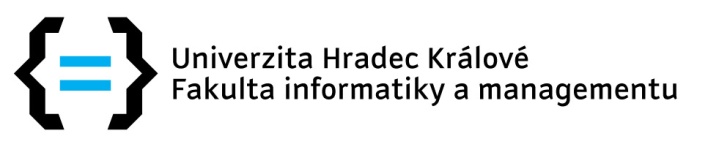 Informace o fyzické přítomnosti studenta doktorského studia na fakultědle směrnice děkana FIM č. 1/2017DoktorandJméno, příjmení, titul:Kontakt – mobilní telefon: Číslo studia:Obor studia:Forma studia:Rok studia:Školitel:Přítomnost doktoranda na fakultěKatedra/pracoviště:Akademický rok: Semestr: Pondělí:Úterý:Středa:Čtvrtek:Pátek:Datum a podpis doktoranda  ……………………………………………..Datum a podpis školitele ………………………………………………….